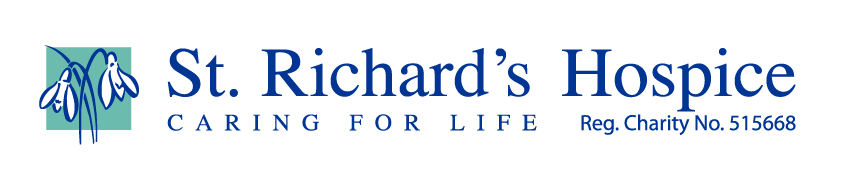 The Pump House Environment CentreThe Pump House Environment Centre was opened in 2004. It is housed in the disused waterworks building in Barbourne near the river Severn. The building that houses it used to be a crucial part of Worcester’s Waterworks until it closed in 1995. Worcester City Council purchased the site in 2000 and removed the acres of settling tanks that had previously covered the site. In 2001, it was decided to convert the Pump House into an Environmental Centre run by the Duckworth Trust. The central part of the building, now the café and shop, sits above a huge water tank that used to hold clean, filtered water that was drawn from the river Severn by pumps in the buildings either side of it. The pumps lifted the water, via the tanks, into huge reservoirs that served the city. The Environment Centre hosts clubs and events in its warm welcoming shop, meeting room and café. There are occasional clothes swap events, information on environmental issues, maps for cycling paths in the area, and a host of other events which are organised and linked to the Pump House and the Duckworth Trust.The surrounding land was linked to Gheluvelt Park by a footbridge across Barbourne Brook in 2006.In 2004 local residents formed The Friends of Gheluvelt Park to support its further development and increase the use of the Park for community engagement. The popular Worcester Flower show which sadly was cancelled in 2020 is one such popular annual event. Other annual events are Christmas in the Park, St. Georges Day celebrations and in the summer Ghulevelt Park hosts ‘Music in the Parks’ in the pavilion sited at the centre of the lake bedside the playpark and play fountain area.Gheluvelt Park opened in 1922 and commemorates the Worcester Regiments 2nd Battalion after their part in the World War I Battle of Gheluvelt in 1914.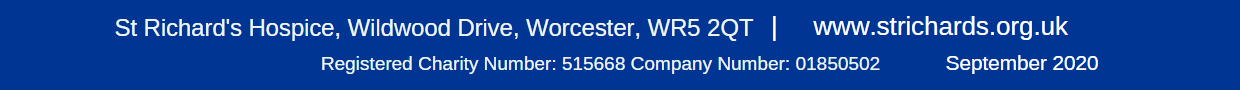 